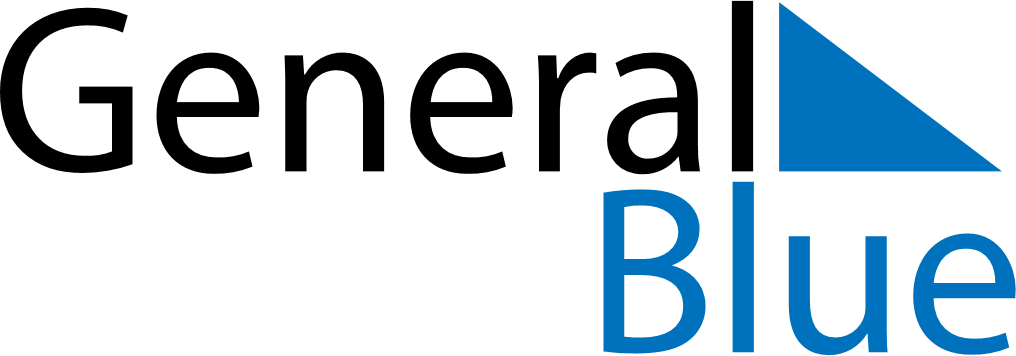 August 2025August 2025August 2025PortugalPortugalMONTUEWEDTHUFRISATSUN1234567891011121314151617Assumption1819202122232425262728293031